PEMANFAATAN PERPUSTAKAAN SEBAGAI SUMBER BELAJAR OLEH MAHASISWA PROGRAM STUDI PENDIDIKAN GURU SEKOLAH DASARDisusun untuk Memenuhi Tugas Mata Kuliah Pengelolaan Perpustakaan Pendidikan yang Diampu oleh Nanik Arkiyah, M. IP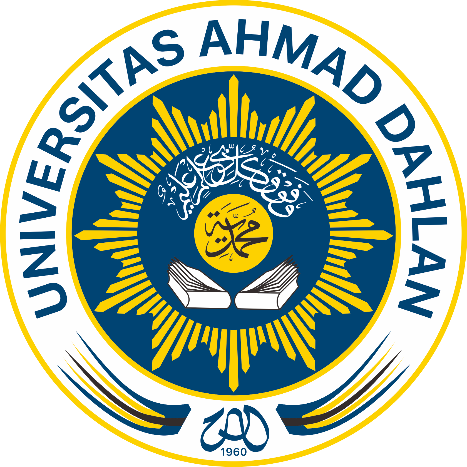 Disusun olehAsih Widayanti	12005078Pendidikan Guru Sekolah DasarFakultas Keguruan Dan Ilmu PendidikanUniversitas Ahmad DahlanBAB IPENDAHULUANLatar Belakang MasalahPerpustakaan diharapkan dapat dijadikan sebagai sumber belajar oleh mahasiswa. Diharapkan mahasiswa prodi PGSD dapat menjadikan perpustakaan sebagai tempat yang penting dalam mencari beragam informasi yang berguna dalam menunjang aktivitas akademik mahasiswa. Perpustakaan akan dijadikan oleh mahasiswa sebagai salah satu tempat penting untuk menimbah ilmu pengetahuan yang akan memperkaya ilmu pengetahuan dan wawasan mahasiswa.Perpustakaan sebagai sumber belajar sering diabaikan oleh mahasiswa itu sendiri. mahasiswa lebih banyak menggunakan waktu untuk melakukan hal-hal yang kurang bermanfaat daripada untuk menghidupkan perpustakaan. Mahasiswa prodi PGSD lebih banyak menggunakan sumber-sumber dari internet untuk dijadikan acuan dalam mencari beragam informasi penting guna menunjang akademik mahasiswa. Padahal perpustakaan menyediakan beragam informasi dan berjuta pengetahuan yang tidak ditemui di halaman-halaman web internet. Mahasiswa selalu menganggap perpustakaan sebagai tempat yang membosankan, yang hanya diisi oleh bertumpuk-tumpuk buku. Akhirnya perpustakaan hanya dijadikan tempat singgah mahasiswa menunggu jam perkuliahan, tempat mengobrol, tempat mahasiswa semester akhir mencari referensi tugas akhir dan dikujungi ketika mahasiswa didesak oleh dosen untuk mengerjakan tugasDilihat dari harapan dan kenyataan yang saling bertolak belakang. Harapan yang menginginkan mahasiswa PGSD dapat menjadikan perpustakaan sebagai sumber belajar. Namun, kenyataan memperlihatkan sesuatu yang berbeda, mahasiswa lebih senang mencari informasi akademik di internet dari pada menemukan pengetahuan itu di perpustakaan. Dengan tumpang tindihnya harapan dengan kenyataan, penulis tertarik untuk mengangkat masalah pemanfaatan perpustakaan sebagai sumber belajar oleh mahasiswa PGSD. Masalah ini akan dibahas di dalam pembahasan makalah. Rumusan MasalahDari latar belakang di atas dirumuska beberapa masalah sebagai berikut.  Apa pengertian dari perpustakaan?  Apa fungsi dan manfaat  perpustakaan  Bagaimana pemanfaatan perpustakaan sebagai sumber belajar? Tujuan Penulisan MakalahAdapun tujuan dari penulisan makalah ini sebagai berikut.Menjelaskan pengertian pepustakaanMenjelaskan manfaat dan fungsi perpustakaan.Mendeskripsikan pemanfaatan perpustakaan sebagai sumber belajarBAB IIPEMBAHASANPengertian Perpustakaan         Pengertian perpustakaan mengalami perubahan dan perkembangan ilmu pengetahuan dan teknologi informasi. Dalam pengertian yang sederhana, perpustakaan diartikan sebagai kumpulan buku atau bangunan fisik sebagai tempat buku dikumpulkan dan disusun menurut sistem tertentu untuk kepentingan pemakai.         Perpustakaan dapat pula diartikan sebagai tempat kumpulan buku-buku atau tempat buku dihimpun dan diorganisasikan sebagai media belajar siswa. Wafford (dalam Darmono, 2004) menterjemahkan perpustakaan sebagai salah satu organisasi sumber belajar yang menyimpan, mengelola, dan memberikan layanan bahan pustaka baik buku maupun non buku kepada masyarakat tertentu maupun masyarakat umum.        Lebih luas lagi pengertian perpustakaan adalah salah satu unit kerja yang berupa tempat untuk mengumpulkan, menyimpan, mengelola, dan mengatur koleksi bahan pustaka secara sistematis untuk digunakan oleh pemakai sebagai sumber informasi sekaligus sebagai sarana belajar yang menyenangkan. Jika dikaitkan dengan proses belajar mengajar di sekolah, perpustakaan sekolah memberikan sumbangan yang sangat berharga dalam upaya meningkatkan aktivitas siswa serta meningkatkan kualitas pendidikan dan pengajaran.Fungsi dan Manfaat PerpustakaanFungsi PerpustakaanPerpustakaan bagi perguruan tinggi atau Institut ataupun lembaga lainnya adalah sarana penunjang yang sudah selayaknya diperhatikan dengan baik. Walaupun merupakan sarana penunjang, fungsi perpustakaan sangatlah vital. Salah satu fungsi perpustakaan adalah mencerdaskan kehidupan masyarakat. Upaya-upaya pengelola perpustakaan agar masyarakat gemar membaca dan mau mengunjungi perpustakaan patut dihargai. Dengan semakin banyaknya pengguna/masyarakat yang mengunjungi dan memberdayakan perpustakaan, ini mengindikasikan bahwa perpustakaan dapat memenuhi peran dan fungsinya dengan baik.Fungsi perpustakaan dari masa-ke masa mungkin saja mengalami perubahan dan perkembangan, namun pada dasarnya fungsi perpustakaan dapat dijabarkan sebagai berikut:Fungsi Edukatif (Mendidik)Perpustakaan berfungsi sebagai tempat untuk belajar secara mandiri, di situ pengguna dapat mencari bahan-bahan yang dibutuhkan untuk menambah ilmu dan wawasan. Siapapun dapat belajar di perpustakaan dengan mengikuti tata cara dan prosedur yang berlaku di perpustakaan tersebut. Dengan fungsi edukatif ini, perpustakaan membantu pemerintah, dalam program gemar membaca dan mencerdaskan kehidupan bangsa dengan belajar sepanjang hayat.Fungsi Informatif (Informasi)Perpustakaan mempunyai fungsi informatif, artinya informasi yang dibutuhkan oleh pengguna dapat dicari di perpustakaan. Jenis informasi yang akan di dapat tergantung jenis perpustakaannya, apakah itu perpustakaan perguruan tinggi perpustakaan khusus dan perpustakaan sekolah. Fungsi PenelitianPerpustakaan mempunyai fungsi penelitian, artinya, sumber-sumber informasi yang ada di dalam perpustakaan tersebut dapat digunakan sebagai bahan rujukan untuk melakukan penelitian. Berbagai informasi dapat dijadikan dasar untuk proposal penelitian, penunjang penelitian yang hasilnya dapat diambil menjadi bahan pertimbangan untuk menarik kesimpulan dan saran dari suatu penelitian. Umumnya fungsi ini terdapat pada perpustakaan perguruan tinggi baik negeri maupun swasta dan perpustakaan khusus. Fungsi KulturalPerpustakaan mempunyai fungsi kultural artinya, perpustakaan memiliki dan menyediakan bahan pustaka baik tercetak maupun elektronik yang menyajikan kebudayaan daerah, kebudayaan suatu bangsa ataupun kebudayaan antar bangsa. Fungsi rekreasiPerpustakaan mempunyai fungsi rekreasi artinya, pengguna dapat mencari koleksi yang bersifat populer dan menghibur. Disamping itu, pengguna dapat menggunakan media audio visual (VCD) serta koran yang disediakan di perpustakaan tersebut. Untuk beberapa Perpustakaan, ada yang menyediakan taman dan mendekorasi ruang perpustakaan menjadi tempat yang nyaman dan, toko buku, warnet sampai mini-market        Sementara menurut Cella (Multazam, 2013) manfaat dari keberadaan perpustakaan sekolah adalah merangsang minat baca baik pada guru dan siswa, merupakan sumber literatur yang paling dekat, perpustakaan sebagi pusat sumber informasi dan sumber pembelajaran menulis.        Dari beberapa pendapat para ahli dapat disimpulkan perpustakaan mempunyai beberapa fungsi, yang diantaranya adalah;Fungsi penelitian, perpustakaan berfungsi sebagai jawaban terhadap berbagai pertanyaan ilmiah.Fungsi pendidikan, perpustakaan memberikan kesempatan kepada siswa untuk menambah pengetahuan atau mempelajari kembali materi-materi pelajaran yang telah diberikan oleh guru di kelas,Fungsi rekreasi, perpustakaan memberikan kesempatan kepada pengunjung untuk menikmati  bahan yang ada, danFungsi informasi, perpustakaan berfungsi sebagai tempat mencari informasi yang berkenaan dengan pemenuhan rasa ingin tahu dari pengunjung perpustakaan.Manfaat PerpustakaanPerpustakaan memiliki manfaat untuk memelihara dan meningkatkan efisiensi dan efektifitas proses belajar-mengajar. Perpustakaan yang terorganisir secara baik dan sisitematis, secara langsung atau pun tidak langsung dapat memberikan kemudahan bagi proses belajar mengajar di sekolah tempat perpustakaan tersebut berada. Hal ini, terkait dengan kemajuan bidangpendidikan dan dengan adanya perbaikan metode belajar-mengajar yang dirasakan tidak bisa dipisahkan dari masalah penyediaan fasilitas dan sarana pendidikan.Secara terperinci, manfaat perpustakaan bagi peserta didik adalah sebagai berikut:Perpustakaan dapat meningkatkan pengetahuan peserta didik,Perpustakaan dapat menimbulkan kecintaan terhadap membaca kepada peserta didik,Perpustakaan dapat meningkatkan kecerdasan peserta didik,Perpustakaan dapat memperkaya pengalaman belajar peserta didik,Perpustakaan dapat digunakan sebagai media pembelajaran untuk peserta didik,Perpustakaan dapat melatih peserta didik untuk bertanggung jawab, Perpustakaan dapat membantu peserta didik dalam hal menyelesaikan tugas.  Pemanfaatan Perpustakaan sebagai Sumber Belajar                    Perpustakaan merupakan salah satu penunjang dalam meningkatkan sumber belajar yang sekaligus sebagai wadah dari berbagai disiplin ilmu pengetahuan yang juga menunjang atau sebagai sarana dalam mencerdaskan kehidupan bangsa khususnya dibidang pendidikan. Perpustakaan adalah suatu unit kerja dari suatu badan atau lembaga tertentu yang mengelola bahan-bahan pustaka, baik berupa buku-buku maupun bukan berupa buku (non book material) yang diatur secara sistematis menurut aturan tertentu sehingga dapat digunakan sebagai sumber informasi oleh setiap pemakainya (Basuki, 1991) . Jadi, perpustakaan adalah suatu unit kerja dari suatu lembaga yang berisi koleksi buku sebagai penunjang dalam meningkatkan sumber belajar yang diatur untuk dibaca, dipelajari, dan dijadikan bahan rujukan.               Secara umum, perpustakaan itu sebagai pusat belajar sebab kegiatan yang paling tampak pada setiap kunjungan siswa adalah belajar, baik belajar masalah-masalah yang berhubungan langsung dengan mata pelajaran yang diberikan di kelas, maupun buku-buku lain yang tidak ada hubungannya dengan mata pelajaran. Akan tetapi apabila ditinjau dari sudut tujuan siswa mengunjungi perpustakaan, maka ada yang tujuannya untuk belajar, ada yang tujuannya untuk berlatih menelusuri buku-buku perpustakaan, ada yang tujuannya untuk memperoleh informasi, bahkan mungkin ada juga murid yang mengunjungi perpustakaan dengan tujuan hanya sekedar untuk mengisi waktu senggangnya atau sifatnya rekreatif (Abdau, 2013). Menurut Dian (Fajarna, 2013) Setiap perpustakaan dapat mempertahankan eksistensinya apabila dapat menjalankan peranannya. Secara umum peran – peran yang dapat dilakukan adalah :Sebagai Pusat InformasiPerpustakaan merupakan salah satu tempat yang memiliki peranan penting dalam memberikan suatu informasi. Hal ini dikarenakan sebuah perpustakaan pastinya mempunyai koleksi buku tidak hanya satu,bisa ratusan atau bahkan berpuluh-puluh ribu. Yang di dalamnya terdapat berbagai macam jenis buku, seperti karya umum, filsafat, ensiklopedi dan lain-lain. Tidak hanya buku, perpustakaan sekarang juga dilengkapi dengan adanya koleksi majalah, koran ataupun artikel yang dapat dijadikan sebagai sumber informasi dan juga ilmu.Sebagai Pusat InovasiPerpustakaan sebagai tempat tersimpannya berbagai informasi yang dulu hanya sebagai tempat penyimpanan buku semata,kini juga sebagai tempat untuk tumbuhnya ide-ide yang kreatif. Dari ide-ide kreatif itulah dapat tercipta suatu karya yang apat bermanfaat bagi orang lain. Dan dari karya para pengguna perpustakaan inilah nantinya dapat pila muncul suatu wacana atau pun gagasan yang dapat dibaca dan digunakan oleh orang lain. Contohnya bila kita membaca tentang buku pembudidayaan jamur. Jika orang tersebut adalah seorang yang kreatif, maka dari membaca buku itu bisa saja muncul ide untuk membudidayakan jamur dan dapat membuka lapangan pekerjaan yang tentunya berguna bagi orang lain.Sebagai Pusat Sumber BelajarPerpustakaan merupakan upaya untuk memelihara dan meningkatkan efisiensi dan efektifitas proses belajar-mengajar. Perpustakaan yang terorganisasi secara baik dan sistematis, secara langsung atau pun tidak langsung dapat memberikan kemudahan bagi proses belajar mengajar di sekolah tempat perpustakaan tersebut berada.  Hal ini, terkait dengan kemajuan bidang pendidikan dan dengan adanya perbaikan metode belajar-mengajar yang dirasakan tidak bisa dipisahkan dari masalah penyediaan fasilitas dan sarana pendidikan.Dalam memelihara efisiensi dan efektivitas proses belajar mengajar. Dengan adanya perpustakaan di sebuah sekolah atau perguruan tinggi dapat membantu pengguna perpustakaan bisa lebih cepat dalam membantu mencari literatur atau bahan untuk proses pembelajaran. Sehingga masyarakat dimana perpustakaan itu berada dapat mendapatkan informasi yang cepat dan akurat denganadanya perpustakaan tersebut. Untuk memberikan kemudahan bagi proses belajarmengajar dimana perpustakaan itu berada, kemudahan itu antara lain:Kemudahan mencari informasiKemudahan mencari bahan pembelajaranKemudahan menemukan buku yang tidak dijual di toko buku.     BAB IIIPENUTUP Simpulan          Perpustakaan adalah salah satu unit kerja yang berupa tempat untuk mengumpulkan, menyimpan, mengelola, dan mengatur koleksi bahan pustaka secara sistematis untuk digunakan oleh pemakai sebagai sumber informasi sekaligus sebagai sarana belajar yang menyenangkan. Jika dikaitkan dengan proses belajar mengajar di sekolah, perpustakaan sekolah memberikan sumbangan yang sangat berharga dalam upaya meningkatkan aktivitas siswa serta meningkatkan kualitas pendidikan dan pengajaran.Perpustakaan mempunyai beberapa fungsi, yang diantaranya adalah;Fungsi penelitian, perpustakaan berfungsi sebagai jawaban terhadap berbagai pertanyaan ilmiah,Fungsi pendidikan, perpustakaan memberikan kesempatan kepada siswa untuk menambah pengetahuan atau mempelajari kembali materi-materi pelajaran yang telah diberikan oleh guru di kelas,Fungsi rekreasi, perpustakaan memberikan kesempatan kepada pengunjung untuk menikmati  bahan yang ada.Fungsi informasi, perpustakaan berfungsi sebagai tempat mencari informasi yang berkenaan dengan pemenuhan rasa ingin tahu dari pengunjung perpustakaan.Perpustakaan memiliki manfaat untuk memelihara dan meningkatkan efisiensi dan efektifitas proses belajar-mengajar. Perpustakaan yang terorganisir secara baik dan sisitematis, secara langsung atau pun tidak langsung dapat memberikan kemudahan bagi proses belajar mengajar di sekolah tempat perpustakaan tersebut berada. Hal ini, terkait dengan kemajuan bidangpendidikan dan dengan adanya perbaikan metode belajar-mengajar yang dirasakan tidak bisa dipisahkan dari masalah penyediaan fasilitas dan sarana pendidikan.Perpustakaan dapat digunakan sebagai pusat informasi, sebagai pusat inovasi, dan sebagai pusat sumber belajar. Kunjungan atau mendatangi perpustakaan untuk membaca buku dan atau meminjamnya, Penugasan kepada mahasiswa dalam mengerjakan tugas-tugas di perpustakaan (sumbernya di perpustakaan). Mengadakan lomba karya ilmiah yang diselenggarakan oleh perpustakaan, misalnya dengan tema membangun minat baca, tanggung jawab remaja dalam pembangunan, dan sebagainya. Mengadakan bazar buku, dan lain lain.SaranDari pembahasan makalah diharapkan mahasiswa PGSD dapat menggunakan perpustakaan dengan sebaik-baiknya. Perpustakaan dijadikan sebagai sumber dari informasi, inovasi, dan sumber belajar. Perpustakaan akan menjadi tempat mahasiswa dalam meyelesaikan segala masalah atau tugas-tugas yang diberikan oleh dosen. Perpustakaan menjadi hidup dengan segala bentuk aktivitas akademik dalam mencari dan mengolah segala informasi penting terkait aktivitas akademik.DAFTAR PUSTAKADarmono, 2004. Manajemen dan tata kerja perpustakaan sekolah. Jakarta: Gramedia Widiasarana Indonesia.Chiellyezta. 2011.“Perpustakaan Sekolah Sebagai Pusat Sumber Belajar“. Febriani Rizky, Parijo, Khomas. 2014. Pemanfaatan Perpustakaan Sekolah Sebagai Sumber Belajar Siswa Di SMP. Pontianak: Jurnal Pendidikan dan Pembelajaran. http://jurnal.untan.ac.id/index.php/jpdpb/article/view/4709. Di unduh: 08/1/2017.Made, Sukerata. 2012. "Perpustakaan Sebagai Pusat Sumber Belajar". Dilihat 8 Januari 2017, dari http://cecurut1.blogspot.co.id/2012/09/perpustakaan-sebagai-pusat-sumber.html Febrizki , Suhartama. 2012. “Manfaat Perpustakaan bagi Peserta Didik”. Dilihat 8 Januari 2017, dari http://suhartama.blogspot.co.id/2012/11/manfaat-perpustakaan-bagi-peserta-didik.html 